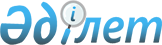 Об утверждении Правил предоставления равных условий доступа к регулируемым услугам (товарам, работам) в сфере портов
					
			Утративший силу
			
			
		
					Приказ Председателя Агентства Республики Казахстан по регулированию естественных монополий от 25 марта 2005 года № 105-ОД. Зарегистрирован Министерством юстиции Республики Казахстан 31 марта 2005 года № 3538. Утратил силу приказом Председателя Агентства Республики Казахстан по регулированию естественных монополий от 27 марта 2012 года № 53-ОД

      Сноска. Утратил силу приказом Председателя Агентства РК по регулированию естественных монополий от 27.03.2012 № 53-ОД.      В соответствии с подпунктом 3) статьи 7 и подпунктом 3) пункта 1 статьи 13 Закона Республики Казахстан "О естественных монополиях и регулируемых рынках", с подпунктом 6) пункта 21 Положения об Агентстве Республики Казахстан по регулированию естественных монополий, утвержденного постановлением Правительства Республики Казахстан от 12 октября 2007 года N 943, ПРИКАЗЫВАЮ: 

       Сноска. Преамбула с изменениями, внесенными приказом Председателя Агентства РК по регулированию естественных монополий от 13.02.2009 N 42-ОД (порядок введения в действие см. п. 5). 

      1. Утвердить прилагаемые Правила предоставления равных условий доступа к регулируемым услугам (товарам, работам) в сфере портов. 

      2. Департаменту по регулированию и контролю в сфере железнодорожного транспорта и портов Агентства Республики Казахстан по регулированию естественных монополий (Джумабаева А.М.) обеспечить в установленном законодательством порядке государственную регистрацию настоящего приказа в Министерстве юстиции Республики Казахстан. 

      3. Департаменту административной работы и анализа Агентства Республики Казахстан по регулированию естественных монополий (Досмагамбет Е.М.) после государственной регистрации настоящего приказа в Министерстве юстиции Республики Казахстан: 

      1) обеспечить в установленном законодательством порядке его опубликование в официальных средствах массовой информации; 

      2) довести его до сведения структурных подразделений и территориальных органов Агентства Республики Казахстан по регулированию естественных монополий, Министерства транспорта и коммуникаций Республики Казахстан. 

      4. Контроль за исполнением настоящего приказа возложить на Первого заместителя Председателя Агентства Республики Казахстан по регулированию естественных монополий Алдабергенова Н.Ш. 

      5. Настоящий приказ вводится в действие со дня официального опубликования.       Председатель 

  

  

Согласован 

И.о. Министра транспорта и 

коммуникаций Республики Казахстан 

31 марта 2005 г.

 Утверждены приказом       

Председателя Агентства     

Республики Казахстан по    

регулированию естественных   

монополий            

от 25 марта 2005 года N 105-ОД    

Правила 

предоставления равных условий доступа 

к регулируемым услугам (товарам, работам) в сфере портов 

1. Общие положения            1. Настоящие Правила предоставления равных условий доступа к регулируемым услугам (товарам, работам) в сфере портов (далее - Правила) разработаны в соответствии с Законом Республики Казахстан "О естественных монополиях и регулируемых рынках" и определяют порядок организации и общие принципы обеспечения равного доступа потребителей к регулируемым услугам (товарам, работам) субъектов естественных монополий, оказывающих услуги в сфере портов. 

       Сноска. Пункт 1 с изменениями, внесенными приказом Председателя Агентства РК по регулированию естественных монополий от 13.02.2009 N 42-ОД (порядок введения в действие см. п.5 ). 

      2. Равные условия доступа к регулируемым услугам (товарам, работам) в сфере портов означают недискриминационный доступ всех потребителей к этим услугам. 

      3. Настоящие Правила не распространяются на случаи предоставления регулируемых услуг в сфере портов с учетом льгот и преимуществ, установленных законодательством Республики Казахстан. 

      4. Организация морского транспортного обслуживания в Республике Казахстан определяется государственным органом, осуществляющим в пределах своей компетенции реализацию государственной политики, государственный контроль и надзор, координацию и регулирование деятельности в сфере торгового мореплавания. 

      5. Обслуживание морского судна осуществляется в соответствии с законом Республики Казахстан "О торговом мореплавании" и другими нормативными правовыми актами. 

      6. В настоящих Правилах применяются следующие понятия: 

      1) потребитель - физическое или юридическое лицо, пользующееся или намеревающееся пользоваться регулируемыми услугами (товарами, работами) субъектов естественной монополии и регулируемого рынка; 

      2) уполномоченный орган - государственный орган, осуществляющий руководство в сферах естественных монополий и на регулируемых рынках; 

      3) регулируемые услуги (товары, работы) субъекта естественной монополии - услуги (товары, работы), предоставляемые субъектом естественной монополии в сфере естественной монополии и подлежащие государственному регулированию уполномоченным органом, включая случаи предоставления услуг (товаров, работ) в виде передачи определенного товара потребителю. 

      Иные понятия и термины, используемые в настоящих Правилах, применяются в значениях, определенных в законодательстве Республики Казахстан в сфере естественных монополий. 

       Сноска. Пункт 6 в редакции приказа Председателя Агентства РК по регулированию естественных монополий от 13.02.2009 N 42-ОД (порядок введения в действие см. п.5 ).  

 2. Общие принципы предоставления равных условий 

доступа к регулируемым услугам (товарам, работам)

в сфере портов      7. Обеспечение равных условий доступа к регулируемым услугам (товарам, работам) в сфере портов осуществляется исходя из следующих принципов: 

      1) равнодоступность регулируемых услуг (товаров, работ) в сфере портов; 

      2) проведение единой тарифной политики в отношении всех потребителей регулируемых услуг (товаров, работ) в сфере портов; 

      3) информационная открытость перечня регулируемых услуг (товаров, работ) в сфере портов.  

3. Порядок организации равного доступа к регулируемым услугам 

(товарам, работам) в сфере портов       8. Субъекты естественных монополий в сфере портов заключают договоры с потребителями регулируемых услуг (товаров, работ) в сфере портов в соответствии с Типовыми договорами на услуги портов, утвержденными постановлением Правительства Республики Казахстан от 28 ноября 2003 года N 1194 "Об утверждении типовых договоров на предоставляемые услуги (товары, работы), относящиеся к сфере естественной монополии". 

      9. Плата за регулируемые услуги (товары, работы) в сфере портов не должна превышать размер, установленный уполномоченным органом. 

      9-1. Обращения потребителей на получение регулируемых услуг портов принимаются субъектами естественных монополий в сфере портов на равных условиях, независимо от заявленных объемов. 

       Сноска. Глава 3 дополнена пунктом 9-1 в соответствии с приказом Председателя Агентства РК по регулированию естественных монополий от 13.02.2009 N 42-ОД (порядок введения в действие см. п.5 ). 

      9-2. Навязывание условий доступа к регулируемым услугам портов или совершение иных действий, ведущих к дискриминации потребителей данных услуг, запрещается. 

      Сноска. Глава 3 дополнена пунктом 9-2 в соответствии с приказом Председателя Агентства РК по регулированию естественных монополий от 13.02.2009 N 42-ОД (порядок введения в действие см. п.5 ). 

      10. Регулируемые услуги (товары, работы) в сфере портов предоставляются всем потребителям в соответствии с технологическими требованиями к ним, установленными нормативными и нормативными правовыми актами Республики Казахстан. 

      10-1. Субъект естественной монополий, оказывающий регулируемые услуги портов при обращении потребителя представляет информацию о стоимости оказываемых регулируемых услуг в сфере портов, порядке доступа к регулируемым услугам портов. 

       Сноска. Глава 3 дополнена пунктом 10-1 в соответствии с приказом Председателя Агентства РК по регулированию естественных монополий от 13.02.2009 N 42-ОД (порядок введения в действие см. п.5 ). 

      11. Потребители регулируемых услуг (товаров, работ) в сфере портов соблюдают: 

      1) установленный технологический процесс предоставления регулируемых услуг (товаров, работ) в сфере портов; 

      2) установленные законодательством Республики Казахстан требования, в том числе технические, связанные с предоставлением им регулируемых услуг. 
					© 2012. РГП на ПХВ «Институт законодательства и правовой информации Республики Казахстан» Министерства юстиции Республики Казахстан
				